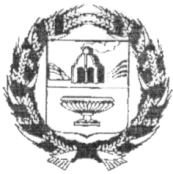 СОБРАНИЕ ДЕПУТАТОВ ВЕРХ-КАМЫШЕНСКОГО СЕЛЬСОВЕТАЗАРИНСКОГО РАЙОНА АЛТАЙСКОГО КРАЯ   21.12. 2023                                                                                                                          № 50с. Верх-Камышенка                                                             О  назначении  публичных слушаний по проекту  отчетао выполнении бюджета муниципального образованияВерх-Камышенский сельсоветЗаринского района Алтайского краяза 2023 год        В  соответствии со статьей 28 Федерального закона от 6 октября 2003 года № 131-ФЗ «Об общих принципах организации местного самоуправления в Российской Федерации» статьей 15 Устава муниципального образования Верх-Камышенский сельсовет Заринского района Алтайского края, статьей 5 Положения «О публичных слушаниях в муниципальном образовании Верх-Камышенский  сельсовет Заринского района Алтайского края» Собрание депутатов Верх-Камышенского сельсовета                                                           РЕШИЛО:Назначить публичные слушания по проекту исполнения бюджета муниципального образования Верх-Камышенский сельсовет Заринского района Алтайского края за 2021 год  на  9 февраля 2024 года.Установить, что публичные слушания по выше названному вопросу будут проходить в здании Администрации сельсовета в 14.00 Для подготовки и проведения публичных слушаний утвердить оргкомитет, согласно приложения, в составе 5 человек, который будет работать в администрации Верх-Камышенского сельсовета, кабинет главы сельсовета.Настоящее решение обнародовать на информационном стенде в администрации сельсовета и в поселенческой библиотеке. Глава сельсовета                                                                                       В.В. ФишерПриложениек решению Собрания депутатовВерх-Камышенского сельсовета                                                                      от 21.12.2023 №  50Состав оргкомитетапо подготовке и проведению публичных слушаний по проекту исполнения   бюджета муниципального образования Верх-Камышенский сельсовет Заринского  района Алтайского края  за  2023 год.  Фишер Владимир Викторович  -  глава сельсовета;Сикова Елена Борисовна –  депутат Собрания депутатов Верх-Камышенского сельсовета по избирательному округу № 1, культорганизатор Верх-Камышенский СДК;Малеева Маргарита Александровна  - заведующая Верх-Камышенским СДК;Кобзева Елена Викторовна - заведующая  Верх-Камышенской  сельской поселенческой библиотекой;   Пичкалева Анна Ивановна - депутат Собрания депутатов Верх-Камышенского сельсовета по избирательному округу № 3.           Р Е Ш Е Н И Е